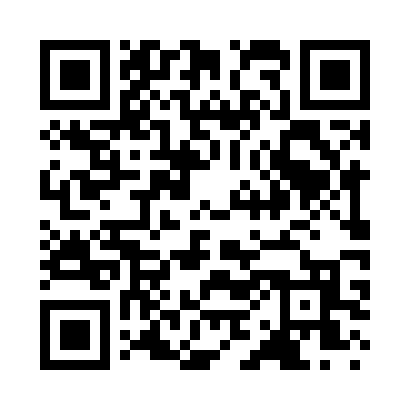 Prayer times for Two Mile, Arkansas, USAMon 1 Jul 2024 - Wed 31 Jul 2024High Latitude Method: Angle Based RulePrayer Calculation Method: Islamic Society of North AmericaAsar Calculation Method: ShafiPrayer times provided by https://www.salahtimes.comDateDayFajrSunriseDhuhrAsrMaghribIsha1Mon4:446:091:215:088:349:592Tue4:456:091:225:088:349:583Wed4:456:101:225:088:349:584Thu4:466:101:225:088:349:585Fri4:466:111:225:088:339:586Sat4:476:111:225:098:339:577Sun4:486:121:225:098:339:578Mon4:486:121:235:098:339:569Tue4:496:131:235:098:339:5610Wed4:506:131:235:098:329:5511Thu4:516:141:235:098:329:5512Fri4:526:151:235:098:329:5413Sat4:526:151:235:098:319:5414Sun4:536:161:235:098:319:5315Mon4:546:161:235:108:309:5316Tue4:556:171:245:108:309:5217Wed4:566:181:245:108:299:5118Thu4:576:181:245:108:299:5019Fri4:586:191:245:108:289:5020Sat4:586:201:245:108:289:4921Sun4:596:201:245:108:279:4822Mon5:006:211:245:108:269:4723Tue5:016:221:245:108:269:4624Wed5:026:231:245:108:259:4525Thu5:036:231:245:098:249:4426Fri5:046:241:245:098:249:4327Sat5:056:251:245:098:239:4228Sun5:066:251:245:098:229:4129Mon5:076:261:245:098:219:4030Tue5:086:271:245:098:209:3931Wed5:096:281:245:098:209:38